Success & Ability – SlideShareAbility Magazine, October 2008 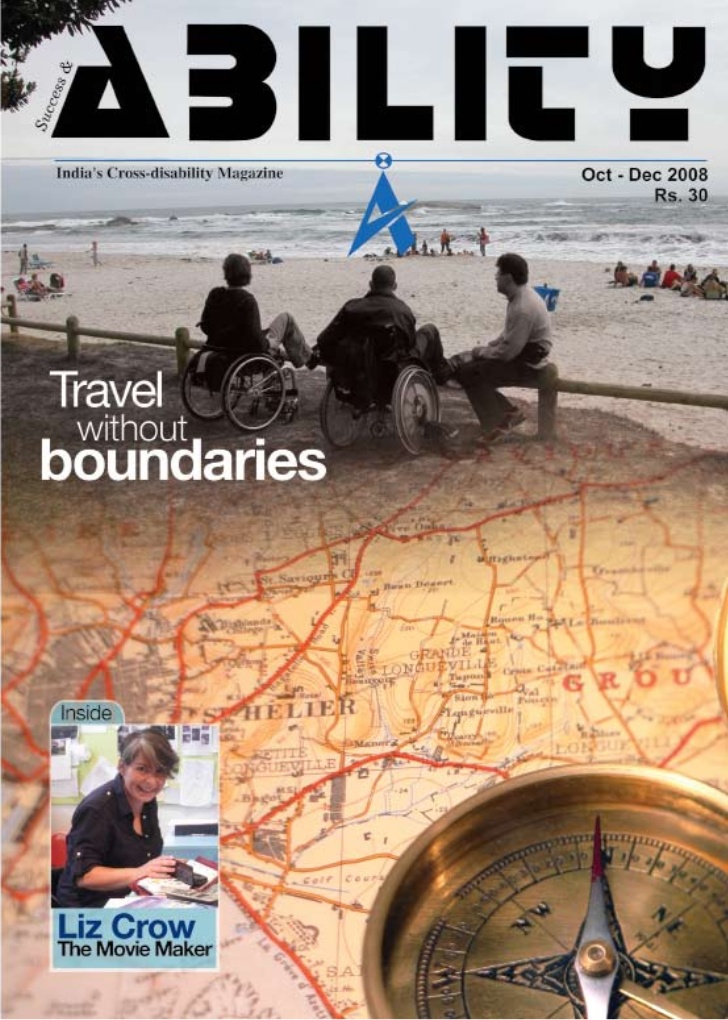 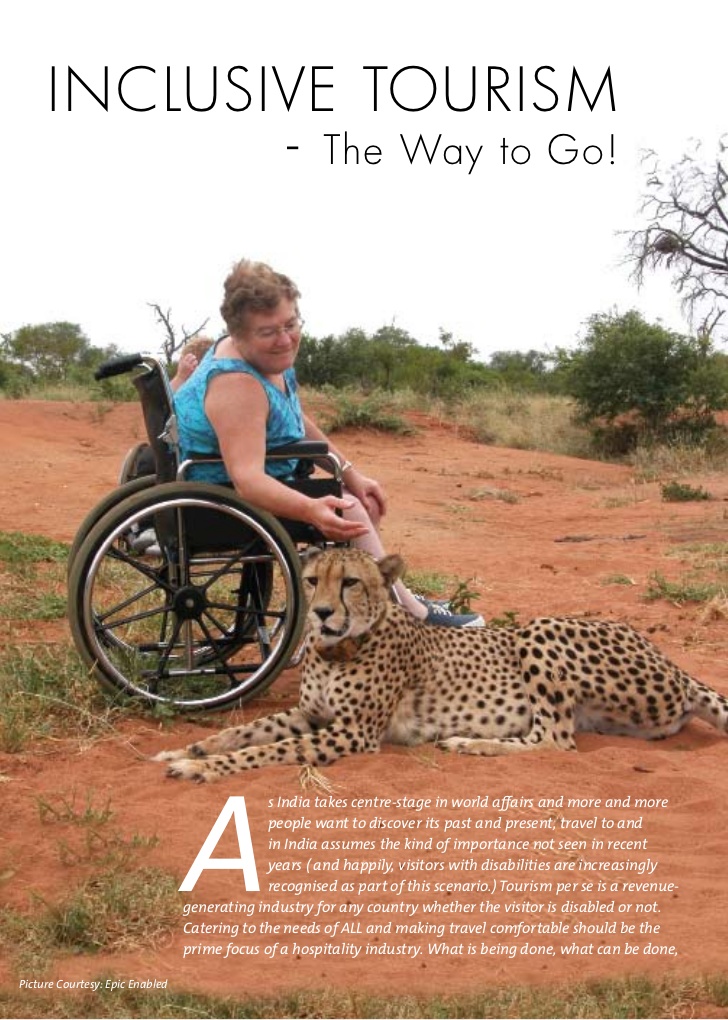 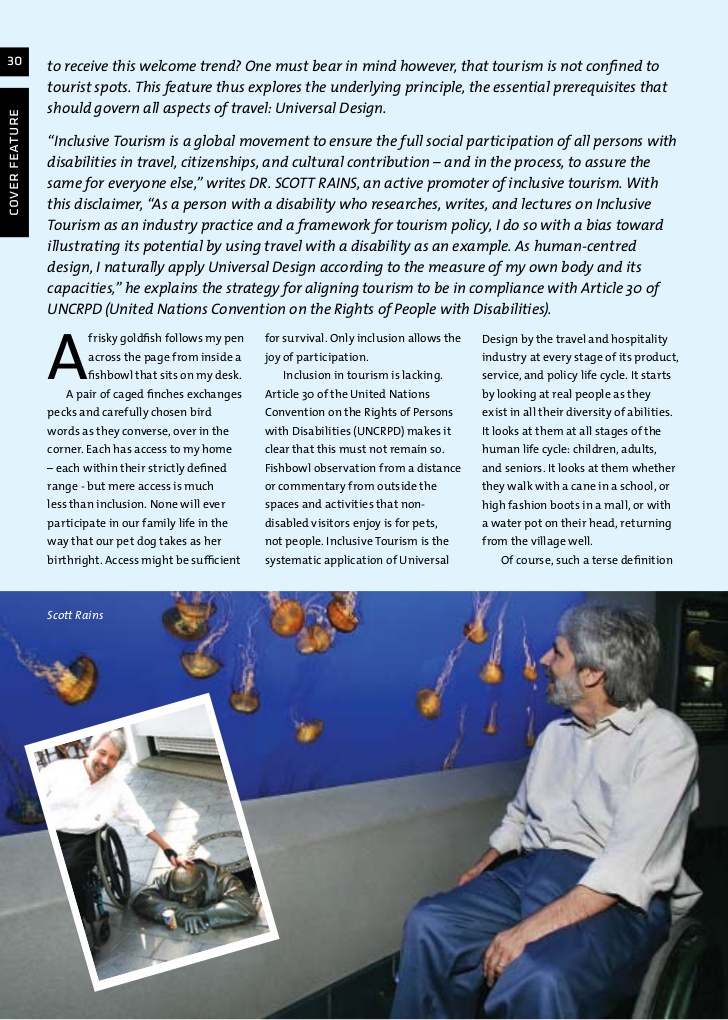 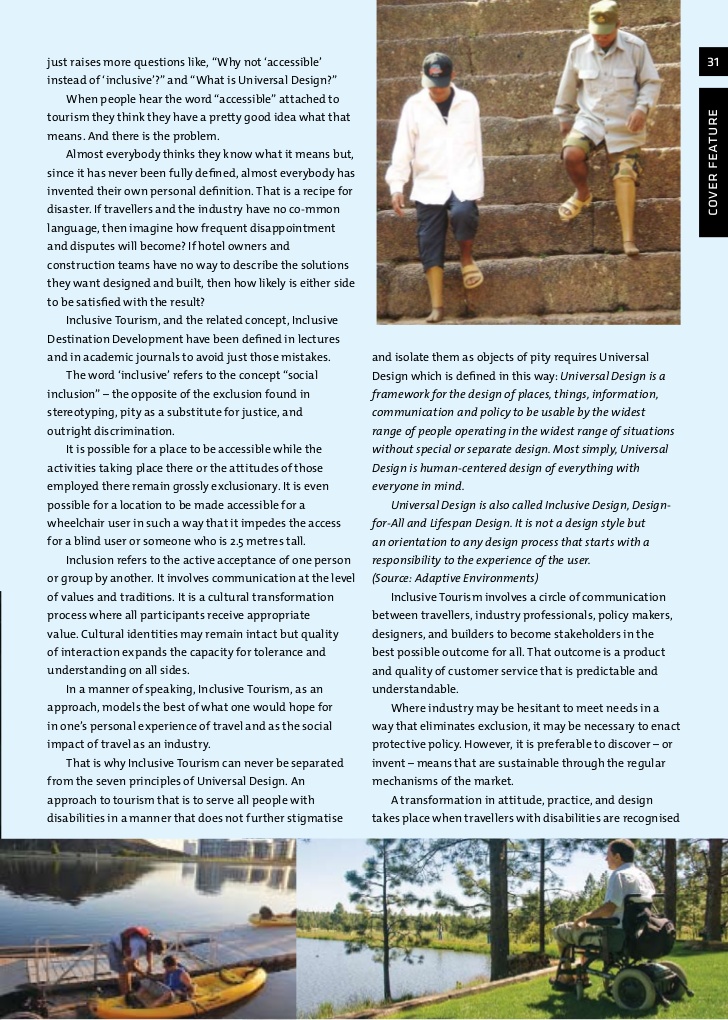 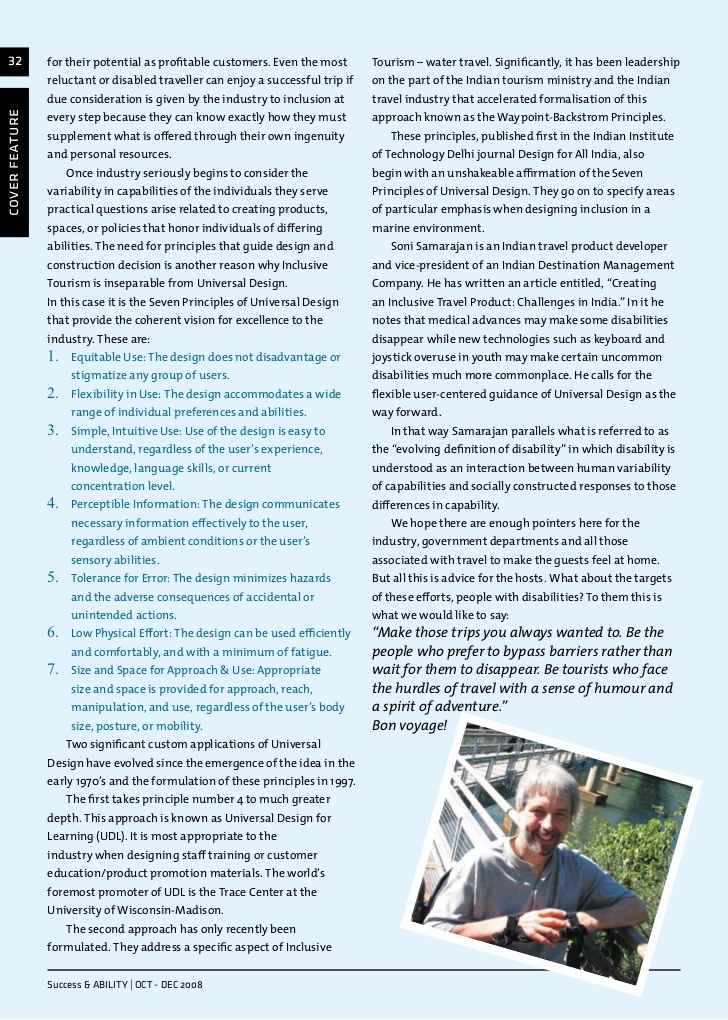 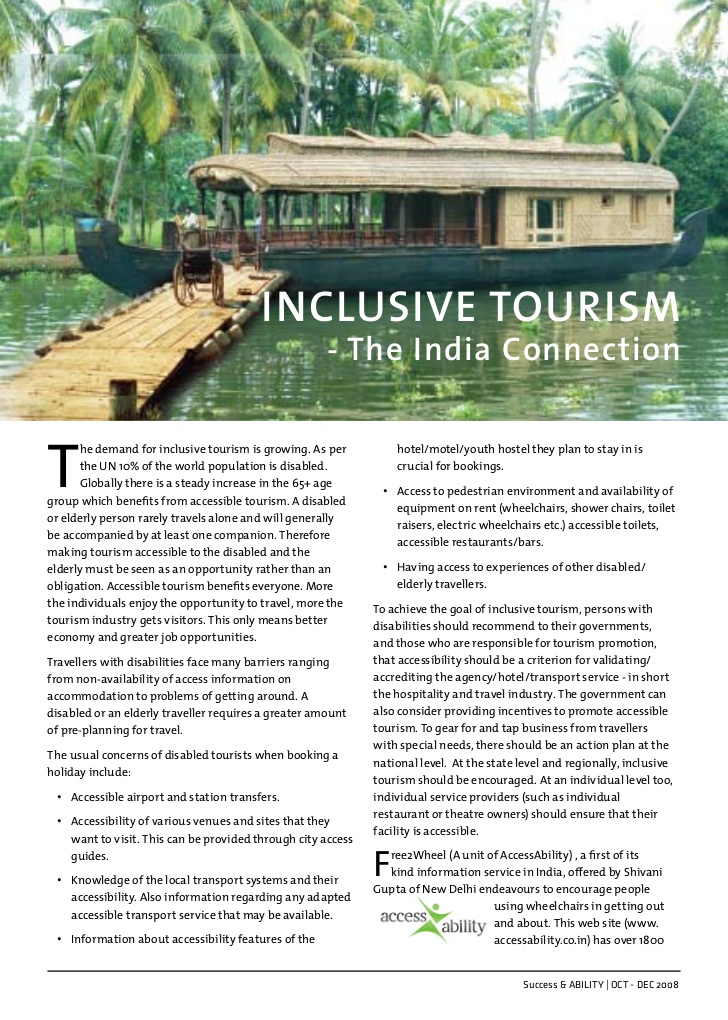 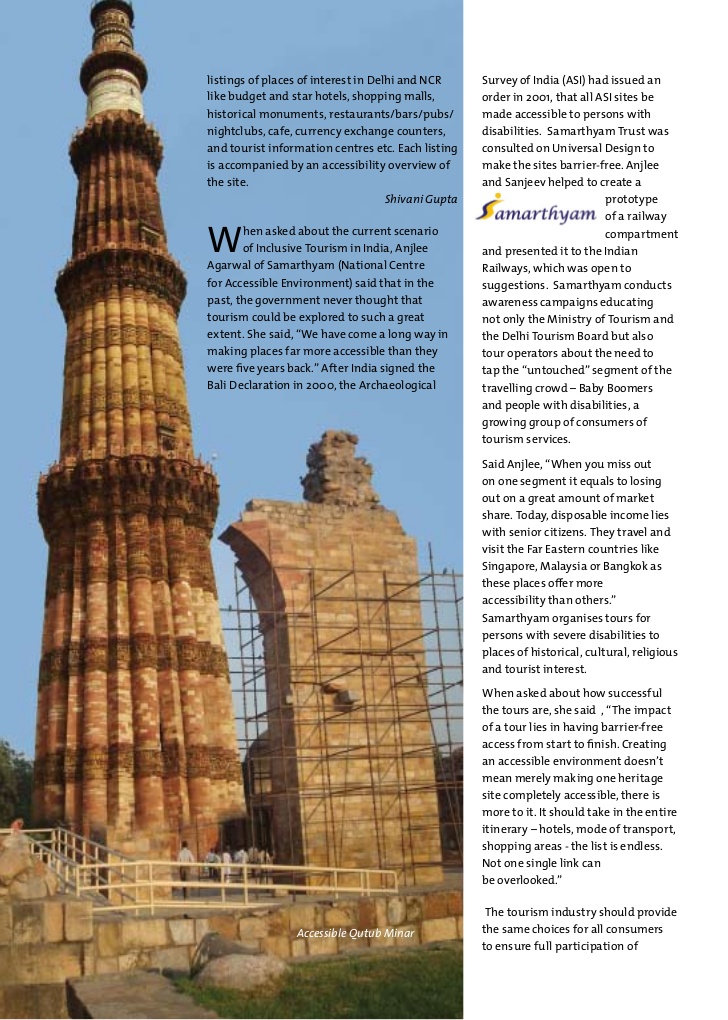 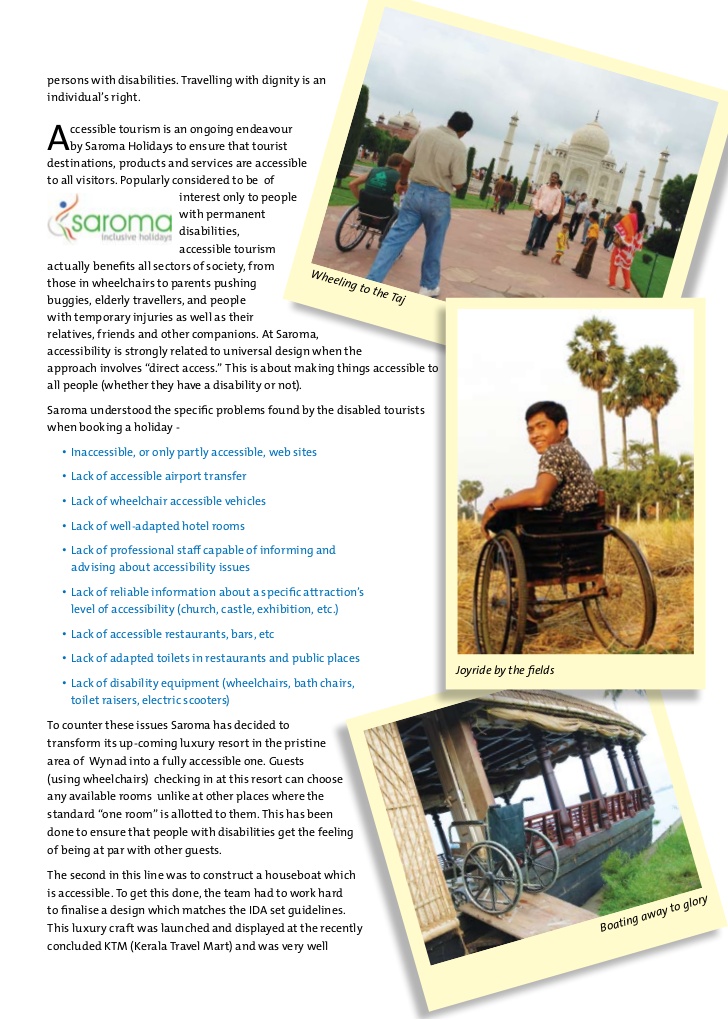 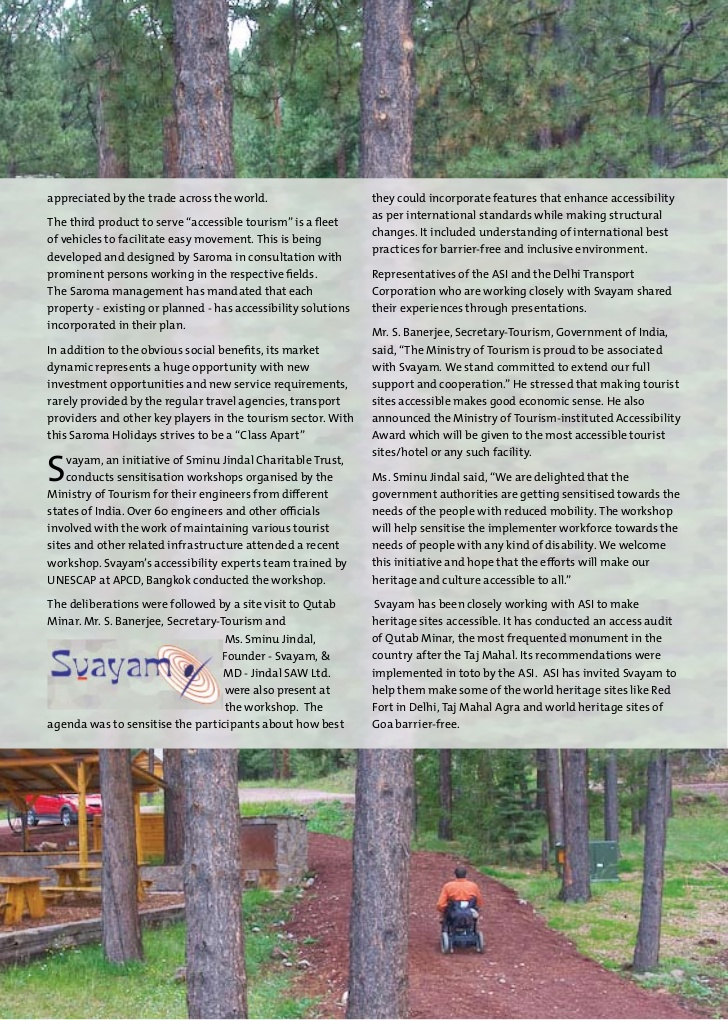 https://www.slideshare.net/srains/success-ability